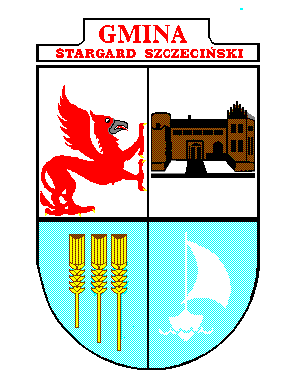 URZĄD GMINY STARGARD                                                                                 Rynek Staromiejski 5 ,   73-110  Stargard                              tel. 91 561-34-10    fax: 91 561-34-11   e-mail: sekretariat@gmina.stargard.plSPECYFIKACJA ISTOTNYCH WARUNKÓW ZAMÓWIENIAPRZEDMIOT ZAMÓWIENIA:ODBIÓR, TRANSPORT I ZAGOSPODAROWANIEODPADÓW KOMUNALNYCHZ TERENU GMINY STARGARD. Znak: GKI.271.53.2019.G.Ch.,Wspólny słownik (CPV):    Kod Wspólnego Słownika Zamówień (CPV): Oznaczenie przedmiotu zgodnie z CPV:90500000–2 Usługi związane z odpadami90511000–2 Usługi wywozu odpadów90512000–9 Usługi transportu odpadów90513100–7 Usługi wywozu odpadów pochodzących z gospodarstw domowych90533000–2 Usługi gospodarki odpadami90514000-3 Usługi recyklingu odpadówZAMAWIAJĄCY: GMINA STARGARD                                                                                                                                              ZATWIERDZAM…….…………………………………………….Stargard, czerwiec 2019 rokuSPECYFIKACJAISTOTNYCH  WARUNKÓW  ZAMÓWIENIA PRZEDMIOT ZAMÓWIENIA:Odbiór, transport i zagospodarowanie odpadów komunalnych z terenu Gminy Stargard. Gmina Stargard , z siedzibą w Stargardzie, Rynek Staromiejski 5, zwana dalej „Zamawiającym”, na podstawie art. 36 ustawy z dnia 29 stycznia 2004 roku Prawo zamówień publicznych, przedstawia informacje o przedmiocie zamówienia i warunkach postępowania o udzielenie zamówienia publicznego, o wartości szacunkowej większej niż kwoty określone w przepisach wydanych na podstawie art.11 ust. 8 ustawy z dnia 29 stycznia 2004 roku Prawo zamówień publicznych (Dz. U. z 2018r. poz. 1986 z późn. zm ), p.n. Odbiór, transport i zagospodarowanie odpadów komunalnych z terenu Gminy Stargard. ROZDZIAŁ I.	Informacje o Zamawiającym 		Nazwa:                               Gmina Stargard Adres:			73-110 Stargard, Rynek Staromiejski 5 Numer telefonu:		91 561-34-10	Numer telefaksu:		91 561-34-11 Adres poczty elektronicznej:	sekretariat@gmina.stargard.plAdres strony internetowej:	http://bip.gmina.stargard.pl/ROZDZIAŁ II.	Tryb udzielenia zamówieniaPostępowanie prowadzone jest w trybie przetargu nieograniczonego.Postępowanie prowadzone jest zgodnie z przepisami ustawy z dnia 29 stycznia 2004 roku Prawo zamówień publicznych (Dz. U. z 2018r. poz. 1986 z późn. zm), dalej także: ustawa Prawo zamówień publicznych lub ustawa pzp. Do czynności podejmowanych przez zamawiającego i wykonawców w postępowaniu o udzielenie zamówienia stosuje się przepisy ustawy z dnia 23 kwietnia 1964 r. - Kodeks cywilny (Dz. U. z 2018 r. poz. 1025 ze zm.), jeżeli przepisy ustawy pzp nie stanowią inaczej. Do umowy w sprawie zamówienia publicznego stosuje się przepisy ustawy Kodeks cywilny, jeżeli przepisy ustawy pzp nie stanowią inaczej. Podstawa prawna udzielenia zamówienia publicznego – art.39 ustawy Prawo zamówień publicznych z dnia 29 stycznia 2004 roku (Dz. U. z 2018r. poz. 1986 z późn. zm )Podstawa prawna opracowania specyfikacji istotnych warunków zamówienia:ustawa z dnia 29 stycznia 2004 roku Prawo zamówień publicznych (Dz. U. z 2018r. poz. 1986 z późn. zm ).rozporządzenie Ministra Rozwoju z dnia  26 lipca 2016 roku w sprawie rodzajów dokumentów, jakich może żądać zamawiający od wykonawcy w postępowaniu o udzielenie zamówienia (Dz. U. z 2016, poz. 1126 z późn. zm.)rozporządzenie Prezesa Rady Ministrów z dnia 28 grudnia 2017 roku w sprawie średniego kursu złotego w stosunku do euro stanowiącego podstawę przeliczania wartości zamówień publicznych (Dz. U. z 2017 r., poz.  2477).ROZDZIAŁ III.	Opis przedmiotu zamówienia 1. Nazwa zamówienia: Odbiór, transport i zagospodarowanie odpadów komunalnych z terenu Gminy Stargard. Kod Wspólnego Słownika Zamówień (CPV): 90500000–2 Usługi związane z odpadami90511000–2 Usługi wywozu odpadów90512000–9 Usługi transportu odpadów90513100–7 Usługi wywozu odpadów pochodzących z gospodarstw domowych90533000–2 Usługi gospodarki odpadami90514000-3 Usługi recyklingu odpadów.Określenie  przedmiotu zamówienia:1. Przedmiotem zamówienia jest odbiór, transport i zagospodarowanie całej masy odpadów komunalnych zbieranych selektywnie i nieselektywnie ze wszystkich nieruchomości zamieszkałych z terenu Gminy Stargard.2.Szczegółowe określenie przedmiotu zamówienia zawarte jest w załączniku nr 10 do SIWZ.3.Stosownie do treści art. 29 ust. 3a ustawy Pzp zamawiający wymaga zatrudnienia przez wykonawcę lub podwykonawcę na podstawie umowy o pracę osób wykonujących czynności w zakresie realizacji zamówienia, których wykonanie polega na wykonywaniu pracy w sposób określony w art. 22 § 1 ustawy z dnia 26 czerwca 1974 r. - Kodeks pracy. Są to następujące czynności:1) kierowanie pojazdami przeznaczonymi do wywozu odpadów,2) obsługa załadunku odpadów do pojazdów,3) sprawowanie nadzoru nad realizacją przedmiotu umowy,4) sprawozdawczość i raportowanie.4. Dane osób (imię i nazwisko oraz stanowisko pracy) wykonujących czynności wskazane w ust. 3 zostaną ujęte w formie wykazu i przekazane zamawiającemu w terminie 10 dni od dnia podpisania umowy. Powyższy obowiązek wykonawcy dokumentowania zatrudnienia osób obejmuje także pracowników podwykonawców i dalszych podwykonawców.Zamawiający zastrzega sobie prawo przeprowadzenia kontroli na miejscu wykonywania zamówienia w celu weryfikacji, czy osoby wykonujące czynności przy realizacji zamówienia są osobami wskazanymi przez wykonawcę.5. Zamawiającemu przysługiwać będzie prawo naliczenia wykonawcy kar umownych, a w przypadku dwukrotnego nie wywiązania się ze wskazanych obowiązków, niezależnie od prawa naliczenia kary umownej, również prawo odstąpienia od umowy.ROZDZIAŁ IV. Termin wykonania zamówienia  1. Termin wykonania zamówienia: na czas określony od 1 stycznia 2020 r. do 31 grudnia 2021 r.2. Miejsce wykonania zamówienia: teren Gminy Stargard.3. Rozpoczęcie czynności przygotowawczych do realizacji przedmiotu zamówienia, takich jak pierwsze opracowanie tras i harmonogramów, dostarczanie harmonogramów właścicielom nieruchomości, wyposażenie nieruchomości wielkolokalowych w pojemniki (pow.5 lokali), z zachowaniem wymagań SIWZ.ROZDZIAŁ V. Opis warunków udziału w postępowaniu. 1.W postępowaniu mogą brać udział Wykonawcy, którzy nie podlegają wykluczeniu z postępowania na podstawie art. 24 ust. 1 ustawy pzp oraz Wykonawcy: :- na podstawie art. 24 ust. 5 pkt 1 tj: w stosunku do którego otwarto likwidację, w zatwierdzonym przez sąd układzie w postępowaniurestrukturyzacyjnym jest przewidziane zaspokojenie wierzycieli przez likwidację jego majątku lub sąd zarządził likwidację jego majątku w trybieart. 332 ust. 1 ustawy z dnia 15 maja 2015 r - Prawo restrukturyzacyjne (Dz.U. z 2019 r. poz. 243 z późn. zm.) lub którego upadłośćogłoszono, z wyjątkiem wykonawcy, który po ogłoszeniu upadłości zawarł układ zatwierdzony prawomocnym postanowieniem sądu, jeżeli układnie przewiduje zaspokojenia wierzycieli przez likwidację majątku upadłego, chyba że sąd zarządził likwidację jego majątku w trybie art. 366 ust. 1ustawy z dnia 28 lutego 2003 r. –Prawo upadłościowe (Dz.U. z 2019 r. poz. 498);- na podstawie art. 24 ust. 5 pkt 8  ustawy pzp, tj.: który naruszył obowiązki dotyczące płatności podatków, opłat lub składek na ubezpieczenia społeczne lub zdrowotne, co zamawiający jest w stanie wykazać za pomocą stosownych środków dowodowych, z wyjątkiem przypadku, o którym mowa w art. 24 ust. 1 pkt 15 ustawy pzp, chyba że wykonawca dokonał płatności należnych podatków, opłat lub składek na ubezpieczenia społeczne lub zdrowotne wraz z odsetkami lub grzywnami lub zawarł wiążące porozumienie w sprawie spłaty tych należności.2. W postępowaniu mogą brać udział Wykonawcy, którzy spełniają warunki udziału w postępowaniu określone w Rozdziale VI siwz, Dot. spełniania warunku opisanego w art. 22 ust.1b pkt 2 i 3 ustawy pzp.3. W przypadku wspólnego ubiegania się o udzielenie zamówienia żaden z Wykonawców nie może podlegać wykluczeniu z postępowania. 4.  Ocena spełniania warunków udziału w postępowania dokonywana będzie w formule „spełnia- nie spełnia”, 5.  Zamawiający przewiduje możliwość dokonania najpierw oceny ofert, a następnie zbadania czy Wykonawca, którego oferta została oceniona jako najkorzystniejsza, nie podlega wykluczeniu oraz spełnia warunki udziału w postępowaniu – zgodnie z art. 24aa ustawy pzp.ROZDZIAŁ VI. 1. Wykaz oświadczeń i dokumentów, potwierdzających spełnianie warunków udziału w postępowaniu, brak podstaw do wykluczenia oraz spełnianie przez oferowane usługi wymagań określonych przez Zamawiającego:

Wraz z ofertą (załącznik nr 1) należy dołączyć aktualne na dzień składania ofert oświadczenie w zakresie wskazanym przez zamawiającego w ogłoszeniu o zamówieniu lub w specyfikacji istotnych warunków zamówienia w formie jednolitego europejskiego dokumentu zamówienia (dalej zwanego „JEDZ”).Informacje zawarte w jednolitym dokumencie stanowią wstępne potwierdzenie, że wykonawca nie podlega wykluczeniu oraz spełnia warunki udziału w postępowaniu. JEDZ w zakresie wskazanym w siwz i instrukcji do wypełnienia jednolitego dokumentu, należy złożyć w wersji elektronicznej na platformie https://platformazakupowa.pl/ug_stargard/aukcje podpisanym kwalifikowanym podpisem elektronicznym w zakładce dot. przedmiotowego przetargu.

Jednolity dokument stanowi odpowiednio Załącznik nr 2 do SIWZ w wersji możliwej do importu na stronę Komisji Europejskiej - format world.2. W celu potwierdzenia niepodlegania wykluczeniu Wykonawca zobowiązany jest złożyć w terminie 3 dni od zamieszczenia na stronie internetowej Zamawiającego informacji z otwarcia ofert, o której mowa w art. 86 ust. 5 ustawy pzp: oświadczenie o przynależności lub braku przynależności z innymi wykonawcami, którzy złożyli oferty w postępowaniu, do tej samej grupy kapitałowej w rozumieniu ustawy z dnia 16 lutego 2007 r o ochronie konkurencji i konsumentów (tekst jednolity: Dz.U. z  2019 r. poz. 369) (według wzoru stanowiącego załącznik 6 do SIWZ). W przypadku przynależności z innym wykonawcą do tej samej grupy kapitałowej, Wykonawca przedkłada dowody, że powiązania te nie prowadzą do zakłócenia konkurencji w postępowaniu wg wzoru stanowiącego Załącznik nr 3.3. W celu potwierdzenia spełniania warunków udziału w postępowaniu Wykonawca, którego oferta zostanie najwyżej oceniona, zobowiązany będzie złożyć na wezwanie Zamawiającego następujące, aktualne na dzień złożenia dokumenty: 1) Kompetencje lub uprawnienia do prowadzenia określonej działalności zawodowej, o ile wynika to z odrębnych przepisów, w tym wymogi związane z wpisem do rejestru zawodowego lub handlowego - o udzielenie zamówienia mogą ubiegać się wykonawcy, którzy wykażą, że: a) są wpisani do rejestru działalności regulowanej w zakresie odbierania odpadów komunalnych od właścicieli nieruchomości zgodnie z wymogami ustawy z dnia 13 września 1996 roku o utrzymaniu czystości i porządku w gminach.b) są wpisani do rejestru podmiotów zbierających zużyty sprzęt elektryczny i elektroniczny prowadzony przez Głównego Inspektora Ochrony Środowiska zgodnie z ustawą z dnia 11 września 2015 r. o zużytym sprzęcie elektrycznym i elektronicznym;c) posiadają zezwolenie na zbieranie odpadów oraz transport odpadów zgodnie z ustawą z dnia 14 grudnia 2012 r. o odpadach;d) posiadają punkt Selektywnej Zbiórki Odpadów Komunalnych lub mają ważną podpisaną umowę na składowanie odpadów z takim punktem. 2) posiadają wiedzę i doświadczenie niezbędne do wykonania zamówienia, tzn. wykonał, a w przypadku świadczeń okresowych lub ciągłych również wykonuje, w okresie ostatnich 3 lat przed upływem terminu składania ofert, a jeżeli okres prowadzenia działalności jest krótszy, to w tym okresie, co najmniej 1 usługę polegającą na odbieraniu odpadów komunalnych z nieruchomości w ilości nie mniejszej niż 4000 Mg / rok wraz z podaniem ich wartości, przedmiotu, dat wykonania i podmiotów, na rzecz których usługi zostały wykonane oraz załączeniem dowodów określających, czy te usługi zostały wykonane lub są wykonywane  należycie, przy czym dowodami, o których mowa, są referencje bądź inne dokumenty wystawione przez podmiot, na rzecz którego usługi były wykonywane, a w przypadku świadczeń okresowych lub ciągłych są wykonywane, a jeżeli z uzasadnionej przyczyny o obiektywnym charakterze Wykonawca nie jest w stanie uzyskać tych dokumentów – oświadczenie Wykonawcy; w przypadku świadczeń okresowych lub ciągłych nadal wykonywanych – Wykonawca zobowiązany jest do przedłożenia referencji bądź innych dokumentów potwierdzających ich należyte wykonywanie; ww. referencje lub inne dokumenty potwierdzające należyte wykonanie zamówienia powinny być wystawione nie wcześniej niż 3 miesiące przed upływem terminu składania ofert, (wypełnić załącznik nr 7).3) dysponują odpowiednim potencjałem technicznym do wykonania usługi, tzn.: wykonawca musi mieć dostępne następujące narzędzia i urządzenia techniczne:a) co najmniej 2 samochody przystosowane do odbierania zmieszanych odpadów komunalnych,b) co najmniej 2 samochody przystosowane do odbierania selektywnie zebranych odpadów komunalnych,c) co najmniej 1 samochód przystosowany do odbierania odpadów komunalnych bez funkcji kompaktującej,d) co najmniej 1 samochód małotonażowy,e) pojazdy oznakowane trwale i czytelnie w widocznym miejscu z podaniem nazwy i danymi adresowymi firmy oraz numerem telefonu wykonawcy,f) pojazdy wyposażone w system nawigacji satelitarnej umożliwiający trwałe zapisywanie, przechowywanie i odczytywanie danych na temat położenia pojazdu i miejscach postojów, a także czujniki zapisujące informacje o miejscach wyładunku odpadów,g) wykonawca musi dysponować przez cały okres realizacji zamówienia bazą magazynowo-transportową:- usytuowaną w Gminie Stargard lub w odległości nie większej niż 50 km od granicy Gminy Stargard, licząc dojazd od granicy Gminy Stargard po najkrótszej możliwej drodze publicznej;- usytuowaną na terenie, do którego posiada tytuł prawny,- wyposażaną w miejsce przeznaczone do parkowania pojazdów, zabezpieczone przed emisją zanieczyszczeń do gruntu,- wyposażaną w miejsce do magazynowania selektywnie zebranych odpadów z grupy odpadów komunalnych, zabezpieczone przed emisją zanieczyszczeń do gruntu oraz zabezpieczone przed działaniem czynników atmosferycznych ,- wyposażaną w legalizowaną samochodową wagę najazdową w przypadku, gdy na terenie bazy następuje magazynowanie odpadów, - wyposażoną w urządzenia lub systemy zapewniające zagospodarowanie wód opadowych i ścieków przemysłowych, - wyposażoną w pomieszczenia socjalne dla pracowników odpowiadające liczbie zatrudnionych osób, - na terenie której znajduje się punkt konserwacji i napraw pojazdów oraz miejsce do mycia i dezynfekcji pojazdów - o ile czynności te nie będą wykonywane przez uprawnione podmioty zewnętrzne poza terenem bazy magazynowo – transportowej, - zabezpieczoną w sposób uniemożliwiający wstęp osobom nieupoważnionym. Zarówno baza magazynowo-transportowa jak i pojazdy oraz pozostałe urządzenia i narzędzia służące do odbierania odpadów komunalnych muszą spełniać wymagania określone w rozporządzeniu Ministra Środowiska z dnia 11 stycznia 2013 r. w sprawie szczegółowych wymagań w zakresie odbierania odpadów komunalnych od właścicieli nieruchomości (Dz. U. z 2013 r. poz. 122).4) Sytuacja finansowa lub ekonomiczna - zamawiający uzna, że wykonawca spełnia ten warunek, jeżeli jest ubezpieczony od odpowiedzialności cywilnej w zakresie prowadzonej działalności gospodarczej związanej z przedmiotem zamówienia na sumę gwarancyjną minimum 300 000,00 zł (słownie: trzysta tysięcy złotych).3. W celu potwierdzenia niepodlegania wykluczeniu, Wykonawca, którego oferta zostanie najwyżej oceniona, zobowiązany będzie złożyć na wezwanie Zamawiającego następujące, aktualne na dzień złożenia dokumenty:1) informację z Krajowego Rejestru Karnego w zakresie określonym w art. 24 ust. 1 pkt 14 i 21 Pzp oraz, odnośnie skazania za wykroczenie na karę aresztu, w zakresie określonym przez zamawiającego na podstawie art. 24 ust. 5 pkt  i 6 Pzp, wystawionej nie wcześniej niż 6 miesięcy przed upływem terminu składania ofert;2) zaświadczenia właściwego naczelnika urzędu skarbowego potwierdzającego, że wykonawca nie zalega z opłacaniem podatków, wystawionego nie wcześniej niż 3 miesiące przed upływem terminu składania ofert, lub innego dokumentu potwierdzającego, że wykonawca zawarł porozumienie z właściwym organem podatkowym w sprawie spłat tych należności wraz z ewentualnymi odsetkami lub grzywnami, w szczególności uzyskał przewidziane prawem zwolnienie, odroczenie lub rozłożenie na raty zaległych płatności lub wstrzymanie w całości wykonania decyzji właściwego organu;3) zaświadczenia właściwej terenowej jednostki organizacyjnej Zakładu Ubezpieczeń Społecznych albo innego dokumentu potwierdzającego, że wykonawca nie zalega z opłacaniem składek na ubezpieczenia społeczne lub zdrowotne, wystawionego nie wcześniej niż 3 miesiące przed upływem terminu składania ofert, lub innego dokumentu potwierdzającego, że wykonawca zawarł porozumienie z właściwym organem w sprawie spłat tych należności wraz z ewentualnymi odsetkami lub grzywnami, w szczególności uzyskał przewidziane prawem zwolnienie, odroczenie lub rozłożenie na raty zaległych płatności lub wstrzymanie w całości wykonania decyzji właściwego organu;4) odpisu z właściwego rejestru, jeżeli odrębne przepisy wymagają wpisu do rejestru lub ewidencji, w celu potwierdzenia braku podstaw wykluczenia na podstawie art. 24 ust. 5 pkt 1 Pzp;5) oświadczenia wykonawcy o braku wydania wobec niego prawomocnego wyroku sądu lub ostatecznej decyzji administracyjnej o zaleganiu z uiszczaniem podatków, opłat lub składek na ubezpieczenia społeczne lub zdrowotne albo - w przypadku wydania takiego wyroku lub decyzji - dokumentów potwierdzających dokonanie płatności tych należności wraz z ewentualnymi odsetkami lub grzywnami lub zawarcie wiążącego porozumienia w sprawie spłat tych należności (wzór dokumentu zawarty jest w załączniku nr 4 do SIWZ);6) oświadczenia wykonawcy o braku orzeczenia wobec niego tytułem środka zapobiegawczego zakazu ubiegania się o zamówienia publiczne (wzór dokumentu zawarty jest w załączniku nr 5 do SIWZ);7) oświadczenia wykonawcy o niezaleganiu z opłacaniem podatków i opłat lokalnych, o których mowa w ustawie z dnia 12 stycznia 1991 r. o podatkach i opłatach lokalnych (Dz. U. z 2018 r. poz. 1445 ze zm.) (wzór dokumentu zawarty jest w załączniku nr 6 do SIWZ),8) oświadczenia wykonawcy o przynależności albo braku przynależności do tej samej grupy kapitałowej co inny wykonawca, który złożył odrębną ofertę; w przypadku przynależności do tej samej grupy kapitałowej wykonawca może złożyć wraz z oświadczeniem dokumenty bądź informacje potwierdzające, że powiązania z innym wykonawcą nie prowadzą do zakłócenia konkurencji w postępowaniu. (wzór dokumentu zawarty jest w załączniku nr 3 do SIWZ),4. W przypadku wykonawców wspólnie ubiegających się o zamówienie (tzw. konsorcjum), istnieje obowiązek ustanowienia pełnomocnika do reprezentowania ich w postępowaniu o udzielenie zamówienia albo reprezentowania w postępowaniu i zawarcia umowy. W treści pełnomocnictwa należy wyraźnie zastrzec, że pełnomocnik umocowany jest również do zawarcia umowy, jeżeli taka jest wola uczestników konsorcjum. Pełnomocnictwo powinno być udzielone w formie pisemnej. 5. W przypadku składania oferty przez wykonawców wspólnie ubiegających się o zamówienie, każdy z wykonawców, musi załączyć do oferty dokumenty potwierdzające brak podstaw do wykluczenia z postępowania w okolicznościach o których mowa w art. 24 ust. 1 ustawy pzp, 6. Wykonawcy wspólnie ubiegający się o udzielenie zamówienia mogą łącznie spełniać warunki w zakresie wiedzy i doświadczenia, potencjału technicznego, czy osób zdolnych do wykonania zamówienia, tj. warunki o których mowa w art. 22 ust. 1 pkt. 1b  2 i 3  ustawy pzp. 7. Wykonawca, który powołuje się na zasoby innych podmiotów, w celu wykazania braku istnienia wobec nich podstaw do wykluczenia oraz spełniania, w zakresie, w jakim powołuje się na ich zasoby, warunków udziału w postępowaniu składa Jednolity Europejski Dokument Zamówienia  (JEDZ) dotyczący tych podmiotów (dokument musi być podpisany przez podmiot udostępniający zasoby).8. Jeżeli wykonawca ma siedzibę lub miejsce zamieszkania poza terytorium Rzeczypospolitej Polskiej i jest zobowiązany, zgodnie z Rozdziałem VI ust. 3 siwz do złożenia wskazanych tam dokumentów, to zgodnie z § 7 Rozporządzenia Ministra Rozwoju z dnia 26 lipca 2016 r. w sprawie rodzajów dokumentów, jakich może żądać zamawiający od wykonawcy w postepowaniu o udzielenie zamówienia (Dz. U. z  2016 r. poz. 1126 z późn. zm.) zamiast  dokumentów:1) o których mowa w § 5 pkt 1 ww. Rozporządzenia:– składa informację z odpowiedniego rejestru albo, w przypadku braku takiego rejestru, inny równoważny dokument wydany przez właściwy organ sądowy lub administracyjny kraju, w którym wykonawca ma siedzibę lub miejsce zamieszkania lub miejsce zamieszkania ma osoba, której dotyczy informacja albo dokument, w zakresie określonym w art. 24 ust. 1 pkt 13, 14 i 21.2) o których mowa w § 5 pkt 2-4 ww. Rozporządzenia:– składa dokument lub dokumenty wystawione w kraju, w którym wykonawca ma siedzibę lub miejsce zamieszkania, potwierdzające odpowiednio, że:a)nie zalega z opłacaniem podatków, opłat, składek na ubezpieczenie społeczne lub zdrowotne albo że zawarł porozumienie z właściwym organem w sprawie spłat tych należności wraz z ewentualnymi odsetkami lub grzywnami, w szczególności uzyskał przewidziane prawem zwolnienie, odroczenie lub rozłożenie na raty zaległych płatności lub wstrzymanie w całości wykonania decyzji właściwego organu,b) nie otwarto jego likwidacji ani nie ogłoszono upadłości.2. Dokumenty, o których mowa w § 7 ust. 1 pkt 1 i pkt 2 lit. b ww. Rozporządzenia, powinny być wystawione nie wcześniej niż 6 miesięcy przed upływem terminu składania ofert. Dokument, o którym mowa w § 7 ust. 1 pkt 2 lit. a ww. Rozporządzenia, powinien być wystawiony nie wcześniej niż 3 miesiące przed upływem tego terminu.3. Jeżeli w kraju, w którym wykonawca ma siedzibę lub miejsce zamieszkania lub miejsce zamieszkania ma osoba, której dokument dotyczy, nie wydaje się dokumentów, o których mowa w § 7 ust. 1 ww. Rozporządzenia, zastępuje się je dokumentem zawierającym odpowiednio oświadczenie wykonawcy, ze wskazaniem osoby albo osób uprawnionych do jego reprezentacji, lub oświadczenie osoby, której dokument miał dotyczyć, złożone przed notariuszem lub przed organem sądowym, administracyjnym albo organem samorządu zawodowego lub gospodarczego właściwym ze względu na siedzibę lub miejsce zamieszkania wykonawcy lub miejsce zamieszkania tej osoby. Przepis §7 ust. 2 ww. Rozporządzenia stosuje się odpowiednio.4. W przypadku wątpliwości co do treści dokumentu złożonego przez wykonawcę, zamawiający może zwrócić się do właściwych organów odpowiednio kraju, w którym wykonawca ma siedzibę lub miejsce zamieszkania lub miejsce zamieszkania ma osoba, której dokument dotyczy, o udzielenie niezbędnych informacji dotyczących tego dokumentu.5. Wykonawca mający siedzibę na terytorium Rzeczypospolitej Polskiej, w odniesieniu do osoby mającej miejsce zamieszkania poza terytorium Rzeczypospolitej Polskiej, której dotyczy dokument wskazany w § 5 pkt 1 ww. Rozporządzenia, składa dokument, o którym mowa w § 7 ust. 1 pkt 1 ww. Rozporządzenia, w zakresie określonym w art. 24 ust. 1 pkt 14 i 21 ustawy, jeżeli zamawiający wymagał zgodnie z Rozdziałem VI ust. 3 siwz złożenia tego dokumentu. Jeżeli w kraju, w którym miejsce zamieszkania ma osoba, której dokument miał dotyczyć, nie wydaje się takich dokumentów, zastępuje się go dokumentem zawierającym oświadczenie tej osoby złożonym przed notariuszem lub przed organem sądowym, administracyjnym albo organem samorządu zawodowego lub gospodarczego właściwym ze względu na miejsce zamieszkania tej osoby. Przepis § 7 ust. 2 zdanie pierwsze ww. Rozporządzenia stosuje się. 6. W przypadku wątpliwości co do treści dokumentu, o którym mowa w ust 5, złożonego przez wykonawcę, zamawiający może zwrócić się do właściwych organów kraju, w którym miejsce zamieszkania ma osoba, której dokument dotyczy, o udzielenie niezbędnych informacji dotyczących tego dokumentu.8. Sposób dokonywania oceny spełniania warunków udziału w postępowaniu:1) ocena dokonana zostanie zgodnie z formułą „spełnia – nie spełnia”, w oparciu o informacje zawarte w dokumentach i oświadczeniach złożonych w ofercie przez wykonawcę.2) wykonawcy nie spełniający powyższych  warunków zostaną przez zamawiającego wykluczeni  z niniejszego  postępowania, natomiast w przypadku stwierdzenia, że treść oferty nie odpowiada treści  Specyfikacji istotnych warunków zamówienia, oferta zostanie odrzucona. ROZDZIAŁ VII. Informacja o sposobie porozumiewania zamawiającego z wykonawcami oraz przekazywania oświadczeń i dokumentów  1. Zamawiający wyznacza następujące osoby do kontaktu z wykonawcami: Pani Dorota Mazur tel. 91 561 34 32. 2. Postępowanie prowadzone jest w języku polskim w formie elektronicznej za pośrednictwem Platformy Zakupowej (dalej jako „Platforma”) pod adresem: https://platformazakupowa.pl/ug_stargard/aukcje3. Komunikacja między Zamawiającym a Wykonawcami, w tym wszelkie oświadczenia, wnioski, zawiadomienia oraz informacje, przekazywane są w formie elektronicznej za pośrednictwem Platformy i formularza „Wyślij wiadomość” znajdującego się na stronie danego postępowania. Za datę przekazania (wpływu) oświadczeń, wniosków, zawiadomień oraz informacji przyjmuje się datę ich przesłania za pośrednictwem platformy poprzez kliknięcie przycisku  „wyślij wiadomość”, po których pojawi się komunikat, że wiadomość została wysłana do Zamawiającego.4. Zamawiający z Wykonawcami będzie przekazywał informacje w formie elektronicznej za pośrednictwem Platformy. Informacje dotyczące odpowiedzi na pytania, zmiany siwz, zmiany terminu składania i otwarcia ofert zamawiający będzie zamieszczał na platformie w sekcji “Komunikaty”.Korespondencja której zgodnie z obowiązującymi przepisami adresatem jest konkretny Wykonawca będzie przekazywana w formie elektronicznej za pośrednictwem Platformy do tego konkretnego Wykonawcy.4. Zamawiający, zgodnie z § 3 ust. 3 Rozporządzenia Prezesa Rady Ministrów w sprawie użycia środków komunikacji elektronicznej w postępowaniu o udzielenie zamówienia publicznego oraz udostępnienia i przechowywania dokumentów elektronicznych (Dz. U. z 2017 r. poz. 1320 z późn. zm.; dalej: ,.Rozporządzenie w sprawie środków komunikacji"), określa niezbędne wymagania sprzętowo - aplikacyjne umożliwiające pracę na Platformie Zakupowej, tj.:a) stały dostęp do sieci Internet o gwarantowanej przepustowości nie mniejszej niż 512 kb/s,b) komputer klasy PC lub MAC, o następującej konfiguracji: pamięć min. 2 GB Ram, procesor Intel IV 2 GHZ lub jego nowsza wersja, jeden z systemów operacyjnych - MS Windows 7, Mac Os x 10 4, Linux, lub ich nowsze wersje.c) zainstalowana dowolna przeglądarka internetowa, najnowszej dostępnej wersji,d) włączona obsługa JavaScript,e) zainstalowany program Adobe Acrobat Reader, lub inny obsługujący format plików .pdf.5. Zalecane formaty przesyłanych danych, tj. plików o wielkości do 75 MB. -  Zalecany  format: .pdf.6. Zalecany format kwalifikowanego podpisu elektronicznego:a) dokumenty w formacie .pdf zaleca się podpisywać formatem PAdES;b) dopuszcza się podpisanie dokumentów w formacie innym niż .pdf, wtedy zaleca się użyć formatu XAdES.7. Wykonawca przystępując do niniejszego postępowania o udzielenie zamówienia publicznego, akceptuje warunki korzystania z Platformy Zakupowej, określone w Regulaminie zamieszczonym na stronie internetowej pod adresem https://platformazakupowa.pl/strona/1-regulamin w zakładce „Regulamin" oraz uznaje go za wiążący.8. Zamawiający informuje, że instrukcje korzystania z Platformy Zakupowej dotyczące w szczególności logowania, pobrania dokumentacji, składania wniosków o wyjaśnienie treści siwz, składania ofert oraz innych czynności podejmowanych w niniejszym postępowaniu przy użyciu Platformy Zakupowej znajdują się w zakładce „Instrukcje dla Wykonawców" na stronie internetowej pod adresem  https://platformazakupowa.pl/strona/45-instrukcjeROZDZIAŁ VIII.	 Wymagania dotyczące wadium  Warunkiem udziału w postępowaniu o udzielenie zamówienia jest wniesienie wadium w wysokości 50 000,00 zł w terminie do 14 sierpnia 2019 r. do godz.12.00. Wadium wnoszone jest w formach określonych art.45 ust.6 ustawy pzp:poręczenia i gwarancje – jako zawartość oferty; w przypadku pieniądza - przelewem na konto Urzędu Gminy w Stargardzie – Bank Pekao S.A. I Oddział w Stargardzie Szczecińskim nr 42 1240 3901 1111 0000 4216 5187.Zamawiający przyjmuje, że dochowany będzie termin wniesienia wadium – jeżeli najpóźniej 14 sierpnia 2019 r. do godz. 12:00  środki wpłyną na rachunek bankowy Zamawiającego (uznany zostanie rachunek). Obowiązkiem Wykonawcy jest dbałość o właściwy, odpowiednio wczesny, termin dokonania zlecenia przelewu;poręczenia, gwarancje lub weksle  winny  być wystawione na okres nie krótszy niż okres związania ofertą - do dnia w którym upływa 30 dni od daty otwarcia ofert (bieg terminu związania ofertą rozpoczyna się wraz z upływem terminu składania ofert dzień – dzień, w którym upływa termin składania ofert jest dniem pierwszym związania);w przypadku przelewu do oferty należy załączyć kserokopię przelewu oraz informację o numerze konta bankowego, na który należy zwrócić wadium;dokument przelewu winien być opisany (wadium, nazwa zadania),do zwrotu  i utraty wadium stosuje się odpowiednio art. 46 ustawy.Zamawiający dopuszcza złożenie wadium w formie: papierowej przesłanej na adres Zamawiającego: Gmina Stargard, ul. Rynek Staromiejski 5, 73-110 Stargard, w terminie składania ofert (decyduje data doręczenia), jeżeli wykonawca nie dysponuje wersją elektroniczną (dot. tylko wadium).ROZDZIAŁ IX. Termin związania ofertą Termin związania ofertą wynosi 60 dni. Bieg terminu związania ofertą rozpoczyna się wraz z upływem terminu składania ofert. ROZDZIAŁ X.  Opis sposobu przygotowywania ofert1.Oferta powinna zawierać wszystkie wymagane w niniejszym SIWZ oświadczenia i dokumenty, bez dokonywania w ich treści jakichkolwiek zastrzeżeń lub zmian ze strony Wykonawcy. Oświadczenia, o których mowa w SIWZ dotyczące wykonawcy i innych podmiotów, na których zdolnościach lub sytuacji polega wykonawca na zasadach określonych w art. 22a ustawy Prawo zamówień publicznych oraz dotyczące podwykonawców, składane są w oryginale. Pozostałe dokumenty, inne niż oświadczenia, o których mowa w zdaniu powyżej, składane są w oryginale lub kopii poświadczonej za zgodność z oryginałem. Poświadczenia za zgodność z oryginałem dokonuje odpowiednio wykonawca, podmiot, na którego zdolnościach lub sytuacji polega wykonawca, wykonawcy wspólnie ubiegający się o udzielenie zamówienia publicznego albo podwykonawca, w zakresie dokumentów, które każdego z nich dotyczą. Poprzez oryginał należy rozumieć dokument podpisany kwalifikowanym podpisem elektronicznym przez osobę/osoby upoważnioną/upoważnione. Poświadczenie za zgodność z oryginałem następuje w formie elektronicznej podpisanej kwalifikowanym podpisem elektronicznym przez osobę/osoby upoważnioną/upoważnione. 2. Oferta powinna być:1).  sporządzona na podstawie załączników niniejszej SIWZ w języku polskim.2).  złożona w formie elektronicznej za pośrednictwem Platformy3).   podpisana kwalifikowanym podpisem elektronicznym przez osobę/osoby upoważnioną/upoważnione3. Zgodnie z art. 8 ust. 3 ustawy Pzp, nie ujawnia się informacji stanowiących tajemnicę przedsiębiorstwa, w rozumieniu przepisów o zwalczaniu nieuczciwej konkurencji, jeżeli Wykonawca, nie później niż w terminie składania ofert, w sposób niebudzący wątpliwości zastrzegł, że nie mogą być one udostępniane oraz wykazał, załączając stosowne wyjaśnienia, iż zastrzeżone informacje stanowią tajemnicę przedsiębiorstwa.4. Wykonawca, za pośrednictwem Platformy może przed upływem terminu do składania ofert zmienić lub wycofać ofertę. Sposób dokonywania zmiany lub wycofania oferty zamieszczono w instrukcji zamieszczonej na stronie internetowej pod adresem https://platformazakupowa.pl/strona/45-instrukcje5. Każdy z Wykonawców może złożyć tylko jedną ofertę. Złożenie większej liczby ofert lub oferty zawierającej propozycje wariantowe spowoduje odrzucenie wszystkich ofert złożonych przez danego Wykonawcę.6. Ceny oferty muszą zawierać wszystkie koszty jakie musi ponieść Wykonawca, aby zrealizować zamówienie z najwyższą starannością oraz ewentualne rabaty.7. Dokumenty i oświadczenia składane przez Wykonawcę powinny być w języku polskim chyba, że w SIWZ dopuszczono inaczej. W przypadku  załączenia dokumentów sporządzonych w innym języku niż dopuszczony, Wykonawca zobowiązany jest załączyć tłumaczenie na język polski.8. Zamawiający informuje, że instrukcje korzystania z Platformy Zakupowej dotyczące w szczególności logowania, pobrania dokumentacji, składania wniosków o wyjaśnienie treści siwz, składania ofert oraz innych czynności podejmowanych w niniejszym postępowaniu przy użyciu Platformy Zakupowej znajdują się w zakładce „Instrukcje dla Wykonawców" na stronie internetowej pod adresem  https://platformazakupowa.pl/strona/45-instrukcje9. Wnioski/pytania powinny być sporządzone w języku polskim, z zachowaniem postaci elektronicznej, a do danych zawierających dokumenty tekstowe, tekstowo-graficzne lub multimedialne stosuje się:.txt; .rft; .pdf; .xps; .odt; .ods; .odp; .doc; .xls; .ppt; .docx; .xlsx; .pptx; .csv.Uwaga: W przypadku przekazywania przez wykonawcę dokumentu elektronicznego w formacie poddającym dane kompresji, opatrzenie pliku zawierającego skompresowane dane kwalifikowanym podpisem elektronicznym jest równoznaczne z poświadczeniem przez wykonawcę za zgodność z oryginałem wszystkich elektronicznych kopii dokumentów zawartych w tym pliku, z wyjątkiem kopii poświadczonych odpowiednio przez innego wykonawcę ubiegającego się wspólnie z nim o udzielenie zamówienia, przez podmiot, na którego zdolnościach lub sytuacji polega wykonawca, albo przez podwykonawcę.ROZDZIAŁ XI. Miejsce oraz termin składania i otwarcia ofert 1. Ofertę wraz z wymaganymi dokumentami należy umieścić na Platformie pod adresem: https://platformazakupowa.pl/ug_stargard/aukcjedo dnia 14.08.2019 roku.2. Do oferty należy dołączyć wszystkie wymagane w Rozdziale VI siwz dokumenty w postaci elektronicznej - w tym m.in. Jednolity Europejski Dokument Zamówienia.3. Po wypełnieniu Formularza składania oferty i załadowaniu wszystkich wymaganych załączników należy kliknąć przycisk „Przejdź do podsumowania”.4. Oferta składana elektronicznie musi zostać podpisana kwalifikowanym elektronicznym podpisem. W procesie składania oferty za pośrednictwem platformy Wykonawca może złożyć podpis w następujący sposób:   - bezpośrednio na dokumencie przesłanym za pośrednictwem Platformy - jeżeli jest to wymagane oraz5. Za datę przekazania oferty przyjmuje się datę jej przekazania w systemie (platformie) wraz  z wgraniem paczki w formacie XML w drugim kroku składania oferty poprzez kliknięcie przycisku “ Złóż ofertę” i wyświetlaniu komunikatu, że oferta została złożona.6. Szczegółowa instrukcja dla Wykonawców dotycząca złożenia oferty znajduje się na stronie internetowej pod adresem https://platformazakupowa.pl/strona/45-instrukcje MIEJSCE I TERMIN OTWARCIA OFERT 1. Otwarcie ofert nastąpi w dniu 14.08.2019 roku za pośrednictwem Platformy Zakupowej Zamawiającego w siedzibie Zamawiającego Referacie Gospodarki komunalnej i Inwestycji pok. 302 o godz 12:05 .2. Informację z otwarcia ofert Zamawiający udostępni na Platformie Zakupowej w zakładce „Komunikaty”. ROZDZIAŁ XII. Opis sposobu obliczenia ceny oferty Wykonawca określi w Formularzu ofertowym stanowiącym Załącznik nr 1 do SIWZ kwotę wynagrodzenia na okres 2 lat obowiązywania umowy. Wykonawca w formularzu określa:1)	Cenę jednostkową brutto za odbiór i zagospodarowanie 1 Mg (słownie: jednej tony) zmieszanych niesegregowanych odpadów komunalnych,2)	Cenę jednostkową brutto za odbiór i zagospodarowanie 1 Mg (słownie: jednej tony) gromadzonych na nieruchomości w sposób selektywny odpadów komunalnych,3)	Cenę jednostkową brutto za odbiór i zagospodarowanie 1 Mg (słownie: jednej tony) odpadów komunalnych zebranych w „PSZOK”,4)	Cenę jednostkową brutto za odbiór i zagospodarowanie 1 Mg (słownie: jednej tony)  odpadów wielkogabarytowych i zużytego elektrosprzętu zebranej podczas mobilnej zbiórki.5)	Cenę oferty brutto stanowiącą sumę iloczynów cen jednostkowych, o których mowa w ppkt 1) do 4).3.	Cena podana w Ofercie cenowej, której wzór stanowi załącznik do SIWZ, powinna zawierać wszystkie koszty niezbędne do zrealizowania zamówienia, wynikające z dokumentacji przetargowej oraz wszelkie inne koszty nieujęte w dokumentacji, bez których nie jest możliwe prawidłowe wykonanie zamówienia, w tym w szczególności:Zachowania właściwego stanu sanitarnego użytkowanych pojazdów (mycie i dezynfekcja sprzętu winno odbywać się w warunkach spełniających wymagania z zakresu ochrony środowiska i ochrony sanitarnej),Porządkowanie terenu zanieczyszczonego odpadami i innymi zanieczyszczeniami w trakcie realizacji usługi, Naprawianie i ponoszenie kosztów naprawy szkód wyrządzonych podczas wykonywania usługi,Zapewnienie przez cały czas trwania umowy dla właściwej realizacji przedmiotu umowy odpowiedniej ilości i obsługi środków technicznych, gwarantujących terminowe i jakościowe wykonanie zakresu rzeczowego usługi, utrzymanie przedmiotowych środków technicznych w dobrym stanie technicznym, gwarantującym sprawną pracę i ciągłość świadczenia usług w okresie określonym w umowie,Wyposażenie własnych pracowników realizujących przedmiot zamówienia (zbieranie odpadów, transport w odzież ochronną z logo firmy oraz identyfikatory),Odbiór i zagospodarowanie odpadów powstałych na nieruchomościach zamieszkałych oraz wskazanych nieruchomości niezamieszkałych, a dostarczonych przez mieszkańców do Punktu Selektywnej Zbiórki Odpadów Komunalnych  zwanego dalej „PSZOK”. Koszt podstawienia pojemników na odpady komunalne zmieszane winien być uwzględniony w wycenie za odbiór i zagospodarowanie 1 Mg (słownie: jednej tony) zmieszanych niesegregowanych odpadów komunalnych, a koszt wyposażenia mieszkańców w worki do selektywnej zbiórki odpadów należy uwzględnić w cenie za odbiór i zagospodarowanie 1 Mg (słownie: jednej tony) gromadzonych na nieruchomości w sposób selektywny odpadów komunalnych). ROZDZIAŁ XIII. Informacje dotyczące walut obcych Zamawiający nie przewiduje możliwości prowadzenia rozliczeń w walutach obcych.Rozliczenia pomiędzy wykonawcą a zamawiającym będą dokonywane w złotych polskich PLN.ROZDZIAŁ XIV. Kryteria wyboru oferty  Przy wyborze najkorzystniejszej oferty Zmawiający będzie się kierował wyłącznie następującymi kryteriami oceny ofert: a) Kryterium I: Cena oferty – 60 % = 60 pkt; b) Kryterium II: : odległość PSZOK o granicy Gminy Stargard-15 pkt;c) Kryterium III: Termin płatności – 25%= 25 pkt.Kryterium I: CENA         cena brutto oferty najtańszej niepodlegającej odrzuceniu C = ---------------------------------------------------------------------- x 100 x 60 %        cena brutto oferty badanej Kryterium "Cena" będzie rozpatrywane na podstawie ceny ofertowej brutto wpisanej przez wykonawcę w formularzu oferty. Oferta otrzyma zaokrągloną do dwóch miejsc po przecinku ilość punktów wynikającą z działania wyliczonego na podstawie powyższego wzoru. W tym kryterium można uzyskać maksymalnie 60 punktów. Do badania kryterium Cena Zamawiający uwzględni tylko oferty niepodlegające odrzuceniu. Kryterium II:  : Odległość PSZOK o granicy Gminy Stargard-15 pkt.(P)Wykonawca musi posiadać punkt Selektywnej Zbiórki Odpadów Komunalnych lub mają ważna podpisaną umowę na składowanie odpadów. Zamawiający w tym punkcie daje punkty za najbliższą możliwą odległość (licząc odległość pod drogach publicznych najkrótszą możliwą trasą) od granicy Gminy Stargard tj.Jeżeli punkt Selektywnej Zbiórki Odpadów Komunalnych lub ważna podpisana umowa na składowanie odpadów znajduje się w n.w. ilości kilometrów Wykonawca otrzyma odpowiednio:W przedziale od 1-15 km- 15 pkt.W przedziale od 16-30 km- 10 pkt.W przedziale od 31- i więcej km- 0 pkt.Do badania kryterium „Odległość PSZOK od granicy Gminy Stargard-” zamawiający uwzględni tylko oferty niepodlegające odrzuceniu.Kryterium III: Termin płatności (T)Ocena terminów płatności będzie dokonana wg poniższej skali:25 punktów – termin płatności 30 dni lub więcej od daty otrzymania prawidłowo wystawionej faktury Vat,10 punktów – termin płatności 21 dni od daty otrzymania prawidłowo wystawionej faktury Vat,0 punktów – termin płatności 14 dni od daty otrzymania prawidłowo wystawionej faktury Vat,W zakresie tego kryterium oferta może otrzymać max. 25 pktKryterium będzie rozpatrywane na podstawie zadeklarowanego przez wykonawcę w formularzu ofertowym terminu płatności. Minimalny termin płatności wynosi 14 dni od daty otrzymania prawidłowo wystawionej faktury Vat. W przypadku, gdy wykonawca zadeklaruje termin płatności krótszy niż 14 dni od daty otrzymania prawidłowo wystawionej faktury Vat lub niejednoznacznie wskaże termin płatności, oferta wykonawcy będzie podlegała odrzuceniu.Każda z ofert otrzyma liczbę punktów jaka wynika ze wzoru: LP = C + P + TLP – całkowita liczba punktów przyznanych ofercie C - liczba punktów przyznanych za kryterium nr I – Cena P – liczba punktów przyznanych za kryterium nr II – Odległość PSZOK od granicy Gminy StargardT – liczba punktów przyznanych za kryterium nr III – Termin płatności.Jeżeli nie można wybrać oferty najkorzystniejszej z uwagi na to, że dwie lub więcej ofert ma taka samą liczbę punktów, zamawiający spośród tych ofert wybiera (jeżeli jest to możliwe) ofertę z najniższą ceną – art. 91 ust. 4 ustawy Pzp. W celu obliczenia punktów wyniki poszczególnych działań matematycznych będą zaokrąglane do dwóch miejsc po przecinku lub z większą dokładnością, jeśli przy zastosowaniu wymienionego zaokrąglenia nie występuje różnica w ilości przyznanych punktów. Najkorzystniejsza oferta w odniesieniu do tego kryterium może uzyskać maksimum 100 pkt. Zamawiający udzieli zamówienia wykonawcy, którego oferta odpowiada wszystkim wymaganiom przedstawionym w ustawie oraz SIWZ i została oceniona jako najkorzystniejsza w oparciu o podane kryteria wyboru. Zamawiający udzieli niniejszego zamówienia temu wykonawcy, którego oferta otrzyma największą ilość punktów po zsumowaniu trzech kryteriów.ROZDZIAŁ XV. Informacje o formalnościach, jakie powinny zostać dopełnione po wyborze oferty w celu zawarcia umowy                           w sprawie zamówienia publicznego 1. Integralną część niniejszej specyfikacji istotnych warunków zamówienia stanowi projekt umowy -załącznik nr 9. 2. Projekt umowy o roboty budowlane/dostawę, stanowiące część niniejszej specyfikacji, jest wiążący dla wykonawców i na jego podstawie zostaną zawarte umowy z wybranym/ymi wykonawcą/cami zamówienia publicznego3. Zmianom podlegać będą tylko te postanowienia umowy, które wymagają wypełnienia i doprecyzowania zgodnie z ofertą wybranego wykonawcy zamówienia publicznego.4. Stosownie, do art.144 ust.1 ustawy Prawo zamówień publicznych, Zamawiający  dopuszcza możliwość dokonania zmian postanowień umowy zawartej z wykonawcą na realizację zamówienia publicznego w zakresie przewidzianym w Specyfikacji istotnych warunków zamówienia, zakres dopuszczanych zmian jest określony poniżej:1)      zmiana technologiczna, taka jak w szczególności pojawienie się nowszej technologii wykonania przedmiotu zamówienia pozwalającej na         zaoszczędzenie czasu realizacji zamówienia lub jego kosztów, jak również kosztów eksploatacji wykonanego przedmiotu umowy,2)     zmiana Harmonogramu spowodowana zmianą SWPW,  3) zmiana podmiotów lub osób przedstawionych w ofercie, przy pomocy których Wykonawca realizuje przedmiot umowy na inne spełniające warunki przedstawione w SIWZ przy czym zmiana ta będzie możliwa jedynie za uprzednią pisemną zgodą Zamawiającego, akceptującego nową osobę lub podmiot przy czym Zamawiający również może zażądać od Wykonawcy zmiany osoby lub podmiotu, jeżeli uzna, że nie wykonuje swoich obowiązków wynikających z umowy i Wykonawca obowiązany jest zmienić osobę lub podmiot zgodnie z żądaniem Zamawiającego w terminie wskazanym we wniosku Zamawiającego,  4) zmiana terminów płatności wynikające z wszelkich zmian wprowadzanych do Umowy, o ile nie spowodują konieczności zapłaty odsetek lub wynagrodzenia w większej kwocie,5) zmiana prawa mająca wpływ na warunki wykonywania umowy,6) zmiana stawek wynagrodzenia Wykonawcy w przypadku: zmiany opłaty środowiskowej wprowadzonej przez Ministra Ochrony Środowiska  proporcjonalnie do tej zmiany;zmiany stawki podatku od towarów i usług,  w takim wypadku bez zmian zostaje kwota netto, a zmienia się kwota brutto,        7) powstania okoliczności będących następstwem działania organów administracji konieczności określonego działania lub zaniechania          czynności będących przedmiotem umowy.5. Określa się następujący tryb dokonywania zmian postanowień umowy:
Wszelkie zmiany umowy przeprowadzane na podstawie art. 144 ust. 1,  o których mowa w siwz GKI.271.53.2019.G.Ch, strony przeprowadzą na poniższych zasadach:
 1) Wykonawca wnioskuje do Zamawiającego w sprawie możliwości dokonania wskazanej zmiany, niezwłocznie po zajściu okoliczności uzasadniającej zmianę,
 2) Strony zgodnie podejmują decyzję na podstawie ustaleń zapadłych na spotkaniu osób reprezentujących strony, zatwierdzone protokołem z posiedzenia. 
 3) Przyczyny dokonania zmian postanowień umowy oraz uzasadnienie takich zmian należy opisać w stosownych dokumentach (notatka służbowa, pismo Wykonawcy, protokół konieczności, protokół z posiedzenia uprawnionych przedstawicieli itp.). 
 4 )  W rezultacie dokonania czynności opisanych powyżej może dojść do podpisania przez strony aneksu do umowy. Projekt aneksu przygotuje Zamawiający.6. Nie stanowi zmiany umowy w rozumieniu art. 144 ustawy Prawo zamówień publicznych:1) zmiana danych związanych z obsługą  administracyjno - organizacyjną umowy  (Np. zmiana nr rachunku bankowego),2) zmiana danych teleadresowych.ROZDZIAŁ XVI. Wymagania dotyczące zabezpieczenia należytego wykonania umowy Wykonawca, którego oferta zostanie wybrana jako najkorzystniejsza, przed podpisaniem umowy zobowiązany będzie do wniesienia zabezpieczenia należytego wykonania umowy w wysokości 3 % wartości brutto umowy; Zabezpieczenie należytego wykonania umowy może być wniesione w formie:pieniądza;gwarancji bankowej;poręczenia bankowego;poręczenia spółdzielczej kasy oszczędnościowo-kredytowej, z tym że poręczenie kasy jest zawsze poręczeniem pieniężnym;gwarancji ubezpieczeniowej;poręczeniach udzielanych przez podmioty, o których mowa w art. 6b ust. 5 pkt. 2 ustawy z dnia 9 listopada 2000r. o utworzeniu Polskiej Agencji Rozwoju Przedsiębiorczości (Dz. U. z 2016 r. poz. 359 z późn. zm.).Zabezpieczenie wniesione w postaci poręczenia lub gwarancji musi zawierać następujące elementy:Nazwę wykonawcy i jego siedzibę (adres);Nazwę Beneficjenta (zamawiającego);Nazwę Gwaranta lub Poręczyciela;Określać wierzytelność, która ma być zabezpieczona gwarancją;Sformułowanie zobowiązania Gwaranta do nieodwołalnego i bezwarunkowego zapłacenia kwoty zobowiązania na pierwsze żądanie zapłaty zgłoszone przez zamawiającego, w przypadku gdy wykonawca:nie wykonał usługi w terminie wynikającym z umowy;wykonał usługę objętą umową z nienależytą starannością;Gwarant nie może także uzależniać dokonania zapłaty od spełnienia jakichkolwiek dodatkowych warunków lub też od przedłożenia jakiejkolwiek dokumentacji. W przypadku przedłożenia gwarancji nie zawierającej wymienionych elementów, bądź posiadającej jakiekolwiek dodatkowe zastrzeżenia, zamawiający uzna, że wykonawca nie wniósł zabezpieczenia należytego wykonania umowy.Na wniosek wykonawcy, którego oferta zostanie uznana za najkorzystniejszą, wadium wniesione w pieniądzu może być zaliczone przez zamawiającego na poczet zabezpieczenia należytego wykonania umowy.W trakcie realizacji umowy wykonawca może dokonać zmiany formy zabezpieczenia na jedną lub kilka form, o których mowa wyżej.Uwaga:Zmiana formy zabezpieczenia jest dokonywana z zachowaniem ciągłości zabezpieczenia i bez zmniejszania jego wysokości.Zwrot zabezpieczenia nastąpi z uwzględnieniem przepisów ustawy Pzp.ROZDZIAŁ XVII. Postanowienia, które zostaną wprowadzone do treści zawieranej umowy –  wzór umowy Umowa na realizację zamówienia zostanie zawarta na warunkach wymienionych w załączonym do SIWZ wzorze umowy (Załącznik Nr…..).ROZDZIAŁ XVIII. Inne informacjeWszelkie kwestie proceduralne nie ujęte w niniejszej specyfikacji reguluje ustawa Prawo zamówień publicznych.Do czynności podejmowanych w trakcie postępowania o udzielenie zamówienia publicznego przez zamawiającego i wykonawców stosuje się, z zastrzeżeniem wyjątków określonych w ustawie Prawo zamówień publicznych i przepisach odrębnych, przepisy ustawy Kodeks Cywilny. ROZDZIAŁ XIX.	Środki ochrony prawnejŚrodki ochrony prawnej przysługują wykonawcy, a także innemu podmiotowi, jeżeli ma lub miał interes w uzyskaniu danego zamówienia oraz poniósł lub może ponieść szkodę w wyniku naruszenia przez zamawiającego przepisów ustawy Prawo zamówień publicznych.Środki ochrony prawnej wobec ogłoszenia o zamówieniu oraz specyfikacji istotnych warunków zamówienia przysługują również organizacjom wpisanym na listę, o której mowa w art. 154a ustawy Prawo zamówień publicznych.Pozostałe informacje dotyczące środków ochrony prawnej znajdują się w Dziale VI ustawy Prawo zamówień publicznych „Środki ochrony prawnej”.ROZDZIAŁ XXI.	Inne postanowienia    Zamawiający:nie dopuszcza składania ofert częściowych, nie przewiduje zawarcia umowy ramowej,– przewiduje udzielenie zamówienia polegającego na powtórzeniu podobnych usług do 20 % wartości zamówienia, na zasadach określonych w art.67 ust.1 pkt 6 ustawy Prawo zamówień publicznych. nie dopuszcza składania ofert wariantowych,nie przewiduje przeprowadzenia aukcji elektronicznej,nie przewiduje  udzielenia zaliczek na poczet  wykonania zamówienianie przewiduje zwrotu kosztów udziału w postępowaniu.ROZDZIAŁ XXII.	Załączniki do Specyfikacji istotnych warunków zamówienia1. Załącznik nr 1       -   Formularz Oferty.2. Załącznik nr 2       -   Formularz JEDZ.		3. Załącznik nr 3       -   Oświadczenie w sprawie grup kapitałowych.4. Załącznik nr 4      -    Oświadczenie o braku wydania wobec Wykonawcy prawomocnego wyroku sądu lub ostatecznej decyzji                                     administracyjnej o zaleganiu z uiszczaniem podatków, opłat lub składek na ubezpieczenia społeczne lub                                     zdrowotne.5. Załącznik nr 5       -   Oświadczenie o braku orzeczenia wobec niego tytułem środka zapobiegawczego zakazu ubiegania się                                      o  zamówienia publiczne                                                            6. Załącznik nr 6       -   Oświadczenie o niezaleganiu z opłacaniem podatków i opłat lokalnych.7. Załącznik nr 7       -   Oświadczenie w sprawie spełnienia warunku doświadczenia.8. Załącznik nr 8       -   Oświadczenie ws sprzętu.9. Załącznik nr 9       -   Projekt umowy.	     10. Załącznik nr 10   -   (OPZ) Opis przedmiotu zamówienia11. Załącznik nr 11   -  Klauzula RODO12. Załącznik nr 12   -  Regulamin Utrzymania Czystości i Porządku na terenie Gminy Stargard.Stargard, czerwiec 2019 roku.